Итоговый протокол школьного этапа Всероссийских спортивных соревнований школьников «Президентские состязания» .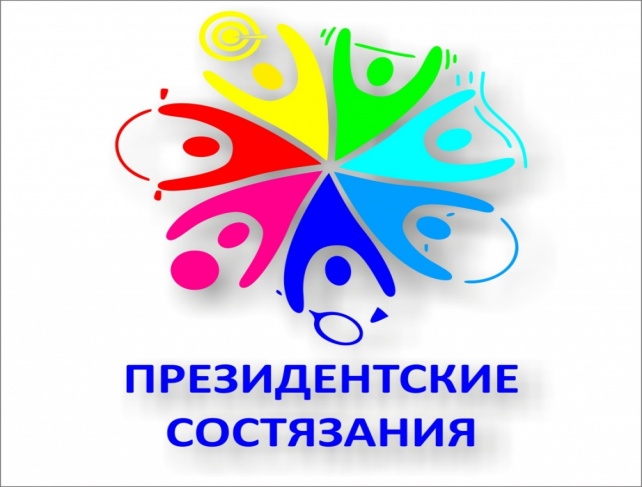 МОБУ СОШ №2 г.Сочи.09.11.2024- 17.11.2024	№КЛАССМАЛЬЧИКИ (очки многоборье)ДЕВОЧКИ (очки многоборье)2СУММА  (очки многоборье)МЕСТО многоборьеМЕСТО многоборьеБАЛЛЫ за многоборье (место х на 2 коэф.)МЕСТО Творческий конкурс «Спорт – это космос человеческих возможностей!»БАЛЛЫ за творческий конкурс  (место х на 1 коэф.)БАЛЛЫ за творческий конкурс  (место х на 1 коэф.)МЕСТО Эстафетный бегБАЛЛЫ за л/а эстафету  (место х на 1.5 коэф.)СУММА БАЛЛОВМЕСТО16А45451096411211 1 11,54,5126Б3963627583363  3 334,513,536В411403814224 222239237А616508100622422234,510,5347Б5034479503361112310257В589589117811233311,56,5168А62451711241121  1 1236178Б58751811052242  2 211,57,5288В574478105233633334,513,5398Г51539190644844446184109А627531115822444434.512,53119Б737580131711211111,54,51129В626475110133633323122139Г533418951448222461641410А669656132511222223721511А727598132511211111,54,51Директор МОБУ СОШ №2Директор МОБУ СОШ №2Директор МОБУ СОШ №2Директор МОБУ СОШ №2Директор МОБУ СОШ №2Директор МОБУ СОШ №2Шепилова Н.В,Шепилова Н.В,Шепилова Н.В,Шепилова Н.В,